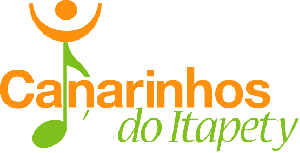 PROJETO CANARINHOS DO ITAPETY
 INSCRIÇÃO 2019 / CANTO CORAL NOME COMPLETO DO ALUNONOME COMPLETO DO ALUNONOME COMPLETO DO ALUNONOME COMPLETO DO ALUNONOME COMPLETO DO ALUNONOME COMPLETO DO ALUNONOME COMPLETO DO ALUNONOME COMPLETO DO ALUNONOME COMPLETO DO ALUNONOME COMPLETO DO ALUNONOME COMPLETO DO ALUNOSEXOSEXODATA NASCIMENTODATA NASCIMENTODATA NASCIMENTODATA NASCIMENTOIDADEIDADERGRGRG(   )Masculino   (   )Feminino(   )Masculino   (   )Feminino____/____/__________/____/__________/____/__________/____/______Endereço Endereço Endereço Endereço Endereço Endereço Endereço Endereço Endereço NúmeroNúmeroBairroBairroBairroCidadeCidadeCidadeCidadeCidadeCidadeCEPCEPTelefoneTelefoneTelefoneTelefoneCelularCelularCelularCelularCelularCelularCelular(   ) (   ) (   ) (   ) (   ) (   ) (   ) (   ) (   ) (   ) (   ) E-mailE-mailE-mailE-mailE-mailE-mailE-mailE-mailE-mailE-mailE-mailEscola onde estudaEscola onde estudaEscola onde estudaEscola onde estudaEscola onde estudaEscola onde estudaEscola onde estudaPeríodoPeríodoPeríodoSérie escolar(  ) Manhã    (  ) Tarde(  ) Manhã    (  ) Tarde(  ) Manhã    (  ) TardeESCOLHA UM DOS DIAS ABAIXO PARA ENSAIO SEMANAL DO CORAL CANARINHOS DO ITAPETY:ESCOLHA UM DOS DIAS ABAIXO PARA ENSAIO SEMANAL DO CORAL CANARINHOS DO ITAPETY:ESCOLHA UM DOS DIAS ABAIXO PARA ENSAIO SEMANAL DO CORAL CANARINHOS DO ITAPETY:ESCOLHA UM DOS DIAS ABAIXO PARA ENSAIO SEMANAL DO CORAL CANARINHOS DO ITAPETY:ESCOLHA UM DOS DIAS ABAIXO PARA ENSAIO SEMANAL DO CORAL CANARINHOS DO ITAPETY:ESCOLHA UM DOS DIAS ABAIXO PARA ENSAIO SEMANAL DO CORAL CANARINHOS DO ITAPETY:ESCOLHA UM DOS DIAS ABAIXO PARA ENSAIO SEMANAL DO CORAL CANARINHOS DO ITAPETY:ESCOLHA UM DOS DIAS ABAIXO PARA ENSAIO SEMANAL DO CORAL CANARINHOS DO ITAPETY:ESCOLHA UM DOS DIAS ABAIXO PARA ENSAIO SEMANAL DO CORAL CANARINHOS DO ITAPETY:ESCOLHA UM DOS DIAS ABAIXO PARA ENSAIO SEMANAL DO CORAL CANARINHOS DO ITAPETY:ESCOLHA UM DOS DIAS ABAIXO PARA ENSAIO SEMANAL DO CORAL CANARINHOS DO ITAPETY:(   ) Quarta  (14h30 às 16h30)      ou         (    ) Sexta  (8h30 às 10h30)(   ) Quarta  (14h30 às 16h30)      ou         (    ) Sexta  (8h30 às 10h30)(   ) Quarta  (14h30 às 16h30)      ou         (    ) Sexta  (8h30 às 10h30)(   ) Quarta  (14h30 às 16h30)      ou         (    ) Sexta  (8h30 às 10h30)(   ) Quarta  (14h30 às 16h30)      ou         (    ) Sexta  (8h30 às 10h30)(   ) Quarta  (14h30 às 16h30)      ou         (    ) Sexta  (8h30 às 10h30)(   ) Quarta  (14h30 às 16h30)      ou         (    ) Sexta  (8h30 às 10h30)(   ) Quarta  (14h30 às 16h30)      ou         (    ) Sexta  (8h30 às 10h30)(   ) Quarta  (14h30 às 16h30)      ou         (    ) Sexta  (8h30 às 10h30)(   ) Quarta  (14h30 às 16h30)      ou         (    ) Sexta  (8h30 às 10h30)(   ) Quarta  (14h30 às 16h30)      ou         (    ) Sexta  (8h30 às 10h30)JÁ PARTICIPOU DO PROJETO CANARINHOS DO ITAPETY?JÁ PARTICIPOU DO PROJETO CANARINHOS DO ITAPETY?JÁ PARTICIPOU DO PROJETO CANARINHOS DO ITAPETY?JÁ PARTICIPOU DO PROJETO CANARINHOS DO ITAPETY?JÁ PARTICIPOU DO PROJETO CANARINHOS DO ITAPETY?JÁ PARTICIPOU DO PROJETO CANARINHOS DO ITAPETY?JÁ PARTICIPOU DO PROJETO CANARINHOS DO ITAPETY?JÁ PARTICIPOU DO PROJETO CANARINHOS DO ITAPETY?JÁ PARTICIPOU DO PROJETO CANARINHOS DO ITAPETY?JÁ PARTICIPOU DO PROJETO CANARINHOS DO ITAPETY?JÁ PARTICIPOU DO PROJETO CANARINHOS DO ITAPETY?(   ) NÃO              (  ) SIM, nos seguintes anos: (   ) NÃO              (  ) SIM, nos seguintes anos: (   ) NÃO              (  ) SIM, nos seguintes anos: (   ) NÃO              (  ) SIM, nos seguintes anos: (   ) NÃO              (  ) SIM, nos seguintes anos: (   ) NÃO              (  ) SIM, nos seguintes anos: (   ) NÃO              (  ) SIM, nos seguintes anos: (   ) NÃO              (  ) SIM, nos seguintes anos: (   ) NÃO              (  ) SIM, nos seguintes anos: (   ) NÃO              (  ) SIM, nos seguintes anos: (   ) NÃO              (  ) SIM, nos seguintes anos: NOME COMPLETO DO RESPONSÁVELNOME COMPLETO DO RESPONSÁVELNOME COMPLETO DO RESPONSÁVELNOME COMPLETO DO RESPONSÁVELNOME COMPLETO DO RESPONSÁVELNOME COMPLETO DO RESPONSÁVELNOME COMPLETO DO RESPONSÁVELNOME COMPLETO DO RESPONSÁVELNOME COMPLETO DO RESPONSÁVELNOME COMPLETO DO RESPONSÁVELNOME COMPLETO DO RESPONSÁVELTelefoneTelefoneTelefoneTelefoneTelefoneCelular  Celular  Celular  Celular  Celular  Celular  Autoriza o envio de informativos do Projeto via Whatsapp?Autoriza o envio de informativos do Projeto via Whatsapp?Autoriza o envio de informativos do Projeto via Whatsapp?Autoriza o envio de informativos do Projeto via Whatsapp?Autoriza o envio de informativos do Projeto via Whatsapp?Autoriza o envio de informativos do Projeto via Whatsapp?Autoriza o envio de informativos do Projeto via Whatsapp?Autoriza o envio de informativos do Projeto via Whatsapp?Autoriza o envio de informativos do Projeto via Whatsapp?Autoriza o envio de informativos do Projeto via Whatsapp?Autoriza o envio de informativos do Projeto via Whatsapp?(  ) SIM          (  ) NÃO     Número WhatsApp:(  ) SIM          (  ) NÃO     Número WhatsApp:(  ) SIM          (  ) NÃO     Número WhatsApp:(  ) SIM          (  ) NÃO     Número WhatsApp:(  ) SIM          (  ) NÃO     Número WhatsApp:(  ) SIM          (  ) NÃO     Número WhatsApp:(  ) SIM          (  ) NÃO     Número WhatsApp:(  ) SIM          (  ) NÃO     Número WhatsApp:(  ) SIM          (  ) NÃO     Número WhatsApp:(  ) SIM          (  ) NÃO     Número WhatsApp:(  ) SIM          (  ) NÃO     Número WhatsApp:TERMO DE ADESÃO E COMPROMETIMENTOTERMO DE ADESÃO E COMPROMETIMENTOTERMO DE ADESÃO E COMPROMETIMENTOTERMO DE ADESÃO E COMPROMETIMENTOTERMO DE ADESÃO E COMPROMETIMENTOTERMO DE ADESÃO E COMPROMETIMENTOTERMO DE ADESÃO E COMPROMETIMENTOTERMO DE ADESÃO E COMPROMETIMENTOTERMO DE ADESÃO E COMPROMETIMENTOTERMO DE ADESÃO E COMPROMETIMENTOTERMO DE ADESÃO E COMPROMETIMENTODeclaro que estou ciente que a inscrição para o Coral Canarinhos do Itapety 2019 refere-se apenas ao oferecimento das aulas, ficando sob minha responsabilidade o transporte para o local dos ensaios (ou eventos) e eventuais despesas com uniforme e alimentação. Declaro ainda a liberação do direito de imagens do(a) coralista inscrito(a), para cartazes, reportagens e outros materiais de divulgação do Projeto, conforme a demanda. Declaro que estou ciente que a inscrição para o Coral Canarinhos do Itapety 2019 refere-se apenas ao oferecimento das aulas, ficando sob minha responsabilidade o transporte para o local dos ensaios (ou eventos) e eventuais despesas com uniforme e alimentação. Declaro ainda a liberação do direito de imagens do(a) coralista inscrito(a), para cartazes, reportagens e outros materiais de divulgação do Projeto, conforme a demanda. Declaro que estou ciente que a inscrição para o Coral Canarinhos do Itapety 2019 refere-se apenas ao oferecimento das aulas, ficando sob minha responsabilidade o transporte para o local dos ensaios (ou eventos) e eventuais despesas com uniforme e alimentação. Declaro ainda a liberação do direito de imagens do(a) coralista inscrito(a), para cartazes, reportagens e outros materiais de divulgação do Projeto, conforme a demanda. Declaro que estou ciente que a inscrição para o Coral Canarinhos do Itapety 2019 refere-se apenas ao oferecimento das aulas, ficando sob minha responsabilidade o transporte para o local dos ensaios (ou eventos) e eventuais despesas com uniforme e alimentação. Declaro ainda a liberação do direito de imagens do(a) coralista inscrito(a), para cartazes, reportagens e outros materiais de divulgação do Projeto, conforme a demanda. Declaro que estou ciente que a inscrição para o Coral Canarinhos do Itapety 2019 refere-se apenas ao oferecimento das aulas, ficando sob minha responsabilidade o transporte para o local dos ensaios (ou eventos) e eventuais despesas com uniforme e alimentação. Declaro ainda a liberação do direito de imagens do(a) coralista inscrito(a), para cartazes, reportagens e outros materiais de divulgação do Projeto, conforme a demanda. Declaro que estou ciente que a inscrição para o Coral Canarinhos do Itapety 2019 refere-se apenas ao oferecimento das aulas, ficando sob minha responsabilidade o transporte para o local dos ensaios (ou eventos) e eventuais despesas com uniforme e alimentação. Declaro ainda a liberação do direito de imagens do(a) coralista inscrito(a), para cartazes, reportagens e outros materiais de divulgação do Projeto, conforme a demanda. Declaro que estou ciente que a inscrição para o Coral Canarinhos do Itapety 2019 refere-se apenas ao oferecimento das aulas, ficando sob minha responsabilidade o transporte para o local dos ensaios (ou eventos) e eventuais despesas com uniforme e alimentação. Declaro ainda a liberação do direito de imagens do(a) coralista inscrito(a), para cartazes, reportagens e outros materiais de divulgação do Projeto, conforme a demanda. Declaro que estou ciente que a inscrição para o Coral Canarinhos do Itapety 2019 refere-se apenas ao oferecimento das aulas, ficando sob minha responsabilidade o transporte para o local dos ensaios (ou eventos) e eventuais despesas com uniforme e alimentação. Declaro ainda a liberação do direito de imagens do(a) coralista inscrito(a), para cartazes, reportagens e outros materiais de divulgação do Projeto, conforme a demanda. Declaro que estou ciente que a inscrição para o Coral Canarinhos do Itapety 2019 refere-se apenas ao oferecimento das aulas, ficando sob minha responsabilidade o transporte para o local dos ensaios (ou eventos) e eventuais despesas com uniforme e alimentação. Declaro ainda a liberação do direito de imagens do(a) coralista inscrito(a), para cartazes, reportagens e outros materiais de divulgação do Projeto, conforme a demanda. Declaro que estou ciente que a inscrição para o Coral Canarinhos do Itapety 2019 refere-se apenas ao oferecimento das aulas, ficando sob minha responsabilidade o transporte para o local dos ensaios (ou eventos) e eventuais despesas com uniforme e alimentação. Declaro ainda a liberação do direito de imagens do(a) coralista inscrito(a), para cartazes, reportagens e outros materiais de divulgação do Projeto, conforme a demanda. Declaro que estou ciente que a inscrição para o Coral Canarinhos do Itapety 2019 refere-se apenas ao oferecimento das aulas, ficando sob minha responsabilidade o transporte para o local dos ensaios (ou eventos) e eventuais despesas com uniforme e alimentação. Declaro ainda a liberação do direito de imagens do(a) coralista inscrito(a), para cartazes, reportagens e outros materiais de divulgação do Projeto, conforme a demanda. DataDe acordoDe acordoDe acordoDe acordoDe acordoDe acordoDe acordoDe acordoDe acordoDe acordo_____/_____/_______         _______________________________________________________Assinatura do responsável     (enviar por e-mail sem assinatura, assinar no primeiro dia de ensaio)         _______________________________________________________Assinatura do responsável     (enviar por e-mail sem assinatura, assinar no primeiro dia de ensaio)         _______________________________________________________Assinatura do responsável     (enviar por e-mail sem assinatura, assinar no primeiro dia de ensaio)         _______________________________________________________Assinatura do responsável     (enviar por e-mail sem assinatura, assinar no primeiro dia de ensaio)         _______________________________________________________Assinatura do responsável     (enviar por e-mail sem assinatura, assinar no primeiro dia de ensaio)         _______________________________________________________Assinatura do responsável     (enviar por e-mail sem assinatura, assinar no primeiro dia de ensaio)         _______________________________________________________Assinatura do responsável     (enviar por e-mail sem assinatura, assinar no primeiro dia de ensaio)         _______________________________________________________Assinatura do responsável     (enviar por e-mail sem assinatura, assinar no primeiro dia de ensaio)         _______________________________________________________Assinatura do responsável     (enviar por e-mail sem assinatura, assinar no primeiro dia de ensaio)         _______________________________________________________Assinatura do responsável     (enviar por e-mail sem assinatura, assinar no primeiro dia de ensaio)